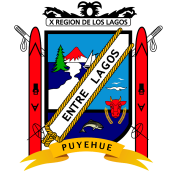 IDENTIFICACION GRUPO FAMILIARBajar  el formulario,  completar y adjuntar a la postulación online.- NOTA:   -     El grupo familiar debe coincidir con el declarado en el Registro Social de HogaresCompletar con letra clara y sin enmendaduras.           ______________________________          FIRMA DEL POSTULANTEFECHA: __/___/____/RUT APELLIDO PATERNOAPELLIDO MATERNONOMBREFECHA DE NACIMIENTOFECHA DE NACIMIENTOFECHA DE NACIMIENTOESTADO CIVILPARENTESCOINGRESOS $